Taylor Fletcher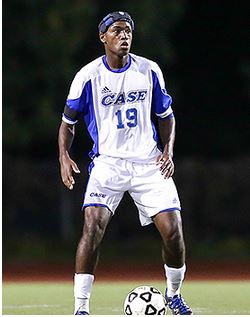 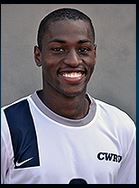 8902 Stones Throw Lane Missouri City, Texas 77459	713-598-3651 (cell)Taylorfletcher23@gmail.comCLASS OF 2015Height: 5’11”          Weight: 170 lbs. 	Preferred Position:  Right BackSecondary Positions:  Left Back, Center Back     		Dominant Foot: Right              SOCCER EXPERIENCEMichigan Bucks( PDL, Summer 2016)Member of the 2016 PDL National championship teamHelped to Contribute to backline which conceded only 7 goalsAFC Cleveland (NPSL, Summer 2013-15)Saw time at outside back and outside mid 1 goal and 1 assist in 10 gamesOne of very few DIII player on the teamCase Western – (DIII, University Athletic Association, ’11-‘14)Started in every game played in (52/52)3-year starter at center-back; Team Captain 2013, 20142013– All UAA Conference Honorable Mention, 2014 – All UAA 2nd team2g, 2a in career at CBHelped team to 1st NCAA post-season appearance in 7 years,
winning our first-round game against DePauwAmerican University – (D1, Patriot League. Fall of 2012)Appeared in two games Eclipse Soccer Club – ‘92/93 Premier (Premier)Starting left defender after joining the team in 2009Region III President’s Cup Semi-Finalist, South Texas Champions 2010Strake Jesuit College Preparatory – Texas (High School)Two-year Varsity Starter (2010, 2011); Second Team All-District 18-5A 2009, First Team All-District 2010State Runners up in 2010;Team posted record 27-1-1Texas Association of Soccer Coaches All-Region, All-State 2011First-Team All-State Tournament team, 2011 (state semi-finalists)SOCCER REFERENCES:Gary Parsons	Director of Coaching, Michigan Bucks (PDL)  248-563-6691  parsons@oakland.edu Carter Poe	Head Coach, AFC Cleveland (NPSL)	        440-667-4553	  poecc@mountunion.eduBrandon Bianco 	Head Coach, CWRU 	        614-314-4395	  bxb318@case.eduDan Palmer 	Former Head Coach, CWRU 	        330-416-7237	  dpalmer@oberlin.eduHighlight Video:https://www.youtube.com/watch?v=UvfdmmM8hZs